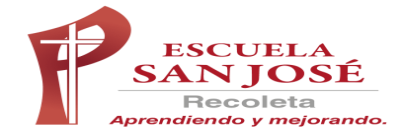 Actividades Semana del 28 al 02 de octubreLenguaje y Comunicación.HistoriaCiencias NaturalesActividades Semana del 28 al 02 de octubre1ºB Actividades Semana del 28 al 02 de octubreProf. Francesca Flores Libro “Leo primero” Libro “Leo primero” Libro “Leo primero” Sugerencia de fechasIndicacionesTiempo estimado aproximadoLUNES 28- Observa el video correspondiente a la clase 93. PÁG 126 a 135https://youtu.be/WG7xCj_Pkoo45minutos Responder prueba del periodo clase 93. Enviar fotografía. - Observa el video correspondiente a la clase 93. PÁG 126 a 135https://youtu.be/WG7xCj_Pkoo45minutos MARTES 29Observar el video de introducción al grafema y fonema K. https://youtu.be/2NNAqlejI_g- Observar el video correspondiente a la clase  95 del tomo 4 del libro leo primero,  PÁG. 137 - 142https://youtu.be/qWlEvlq9DHE45 minutos Objetivo de la actividad: Leer y escribir de manera independiente. Observar el video de introducción al grafema y fonema K. https://youtu.be/2NNAqlejI_g- Observar el video correspondiente a la clase  95 del tomo 4 del libro leo primero,  PÁG. 137 - 142https://youtu.be/qWlEvlq9DHE45 minutos MIÉRCOLES 30Desarrollar discriminación auditiva, contando sonidos. - Observar el video correspondiente a la clase  96 del tomo 4 del libro leo primero, PÁG. 144 - 149https://youtu.be/fOfSU88lXeU45minutosJUEVES 01- Observar el video resumen de los tipos de textos estudiados durante el período 4. https://youtu.be/Rs-teeah0nE45 minutos Objetivo de la actividad: Realizar retroalimentación del período 4. - Observar el video resumen de los tipos de textos estudiados durante el período 4. https://youtu.be/Rs-teeah0nE45 minutos Evaluación: dictado al correo electrónico. Francesca.flores@laprovidenciarecoleta.cl- Observar el video resumen de los tipos de textos estudiados durante el período 4. https://youtu.be/Rs-teeah0nE45 minutos INICIO DE CLASES ONLINE: Las clases de lenguaje y comunicación, a partir del lunes 05 de octubre, estarán disponible de manera online, en la plataforma Meet. El horario de las clases será de lunes a jueves de las 10:45 a 11:30 hrs. (información sujeta a cambios y confirmación en reunión de apoderados del día miércoles)CIENCIAS NATURALES CIENCIAS NATURALES CIENCIAS NATURALES Sugerencia de fechasIndicacionesTiempo estimado aproximadoMARTES 29Observa el video de tu profesora y realiza la actividad en tu cuaderno. https://youtu.be/1EkPxlfkTmo45minutos Objetivo de la actividad: Conocer las características de los astros como: el Sol, la Luna y las estrellas. Observa el video de tu profesora y realiza la actividad en tu cuaderno. https://youtu.be/1EkPxlfkTmo45minutos MIÉRCOLES 30Observa el video de tu profesora y realiza la actividad en una hoja de block o en tu croquera. https://youtu.be/dC8MG2kWF_845 minutos Objetivo de la actividad: Ilustrar y nombrar al Sol, la Luna y las estrellas. Enviar fotografía. EVALUACIÓN DOBLE, ESTÁ VINCULADA A ARTES VISUALESObserva el video de tu profesora y realiza la actividad en una hoja de block o en tu croquera. https://youtu.be/dC8MG2kWF_845 minutos HISTORIAHISTORIAHISTORIASugerencia de fechasIndicacionesTiempo estimado aproximadoLUNES 28Observa el video de tu profesora y realiza la actividad en tu cuaderno. https://youtu.be/aZsVBqrRYzc45minutos Nombrar normas familiares para la convivencia en tiempo de pandemia. Observa el video de tu profesora y realiza la actividad en tu cuaderno. https://youtu.be/aZsVBqrRYzc45minutos viernes 02Nombrar e ilustrar costumbres y tradiciones familiares. Enviar fotografía. EVALUACIÓN DOBLE, ESTÁ VINCULADA A ORIENTACIÓN.Observa el video de tu profesora y realiza la actividad tu cuaderno de historia.  https://youtu.be/JO0YWC84-I445minutosTítulo del libro mes de octubre:   “Amigos en el bosque” de la autora Ana María Illanes Fecha de la evalaución:               Semana 19 al 23 de octubre Modalidad de la evaluación:       Formulario online de google. Video de referencia:                    https://youtu.be/GdMIYK0syms